Тема 4ПОНЯТТЯ ПРО НАУКОВИЙ СТИЛЬ Проблемні питання 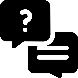 1. Становлення і розвиток наукового стилю української мови.2. Характеристика наукового стилю та його підстилів, мовні засоби наукового стилю.3. Оформлення результатів наукової діяльності. План, тези, конспект як важливі засоби організації розумової праці.4. Основні правила бібліографічного опису джерел, 5. Стаття як самостійний науковий твір. Вимоги до написання наукової статті.6. Службовий лист.Основна література: 2, 3, 5. Додаткова література: 3, 6, 13. Виконати вправи й завдання вдомаЗавдання 1  Письмово опишіть (самостійно або за допомогою джерел) один і той же предмет, особу,або поняття в усіх стилях сучасної української мови (див. поданий далі зразок ). (2 бали)Зразок ДОБРОПубліцистичний стиль Для дітей двадцять першого століття анахронізмом виглядає бесіда про добро, про досконалість, про святість, і щирість, про милосердя і співчуття. Знущання над слабшим стає сьогодні  геройством. Убивство малолітнім старшої людини за копійки - нормою. (Із журналу «Голос Живої Вервиці») Науковий стиль Добро - це все позитивне в житті людей, що відповідає їх інтересам, бажанням, мріям; добра, корисна справа, вчинок; сукупність належних кому-небудь речей, предметів, цінностей і т. ін. (Із тлумачного словника) Художній стиль Коли добром ніхто не дасть нам світла – Його здобути треба - не молить, Бо без борні нікчемні всі молитви. І свічки мирної не варта та країна, Що в боротьбі її не засвітила. (Іван Кочерга «Свіччине весілля»)Офіційно-діловий стиль Громадянин Кузів Іван Михайлович, 1967 року народження, який проживає у м. Чорткові по вул. Незалежності, 70/3, 10.11.2009 р. біля 23 год., перебуваючи по вул. Монастирській, побачив свого сусіда Зозуленка Олексія Ярославовича в стані алкогольного сп’яніння і, бажаючи зробити йому добро, витягнув з лівої кишені його куртки належний останньому мобільний телефон, щоб той його не загубив. Умислу викрадати мобільний телефон не було...(Із пояснювальної записки) Розмовний стиль - То яка розв’язка властива жанру казки? - Добро завжди перемагає зло. - Правильно. Запам’ятайте це, діти. Робіть добрі вчинки, а злих цурайтесь, бо добро нагороджується, а зло карається. (Діалог учителя й учнів на уроці)Завдання 2. Виправити помилки в оформленні документа.(1 бал)Завдання 3. З поданими нижче  теоретичними відомостями укладіть конспект (не переписати, а укласти конспект (лат. огляд) – стислий письмовий виклад змісту лекції, доповіді, роботи) 2 бали      ЦЕ ТРЕБА ЗНАТИ(!)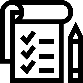 (теоретичні відомості)Науковий стиль1.Сфера використання наукового стилю — наукова діяльність, науково-технічний прогрес, освіта. Основне призначення — викладення наслідків досліджень про людину, суспільство, явища природи, обґрунтування гіпотез, доведення істинності теорій, класифікація й систематизація знань, роз'яснення явищ, активізації інтелекту читача для їх осмислення. Основні ознаки: o ясність (понятійність) і предметність тлумачень; o логічна послідовність і доказовість викладу; o узагальненість понять і явищ; o об'єктивний аналіз; o точність і лаконічність висловлювань; o аргументація та переконливість тверджень; o однозначне пояснення причинно-наслідкових відношень; o докладні висновки. Науковий стиль поділяють на такі підстилі: а) власне науковий (із жанрами текстів: монографія, рецензія, стаття, наукова доповідь, повідомлення, курсова й дипломна роботи, реферат, тези), який, у свою чергу, поділяється на науково-технічні та науково-гуманітарні тексти; б) науково-популярний — застосовується для дохідливого, доступного викладу інформації про наслідки складних досліджень для нефахівців, із використанням у неспеціальних часописах і книгах навіть засобів художнього та публіцистичного стилів; в) науково-навчальний — реалізується в підручниках, лекціях, бесідах для доступного, логічного й образного викладу й не виключає використання складників емоційності.г) виробничо-технічний — використовується у спеціальній літературі, що обслуговує різноманітні сфери господарства та виробництва.2. Основними мовними засобами наукового стилю є велика кількість термінів, схем, таблиць, графіків, абстрактних слів, наукова фразеологія, цитати, посилання, уникання емоційноекспресивних синонімів, суфіксів, багатозначних слів, індивідуальних неологізмів, художніх тропів. Мовні засоби повинні забезпечувати повне й точне осмислення теми, послідовність і взаємозв’язок думок. Чітка послідовність передбачає логічне, а не емоційно-чуттєве сприйняття наукового твору, тому емоційно-експресивні засоби не повинні домінувати. Розглянемо головні мовні засоби наукового стилю за рівнями літературної мови. Лексика та фразеологія. Загальновживані слова, загальнонаукова лексика й терміни визначають мовні особливості стилю. Слова вживаються у прямих значеннях. Синонімів майже немає. Фразеологія наукової мови покликана, з одного боку, визначити логічні зв’язки між частинами висловлювань (як показав аналіз, на основі отриманих даних); з іншого боку, позначити певні поняття, які термінологізуються, термінами (мертва мова, влучити у дев’ятку, червона картка). Слід також виділити виразно іменний характер висловлювання та насиченість абстрактною лексикою. Морфологія. Морфологічні особливості наукового стилю української мови полягають у деякій обмеженості використовуваних граматичних форм і частої повторюваності деяких частин мови. У мові науки переважають іменники і прикметники. Службові частини мови в науковому стилі поповнюються за рахунок самостійних частин мови, перш за все іменників. Наприклад, у значенні прийменників уживаються в міру, в силу, за певних обставин, у разі  потреби, у випадку, згідно з, у значенні, у процесі, внаслідок, у результаті, за допомогою чого, за рахунок, у вигляді, на підставі, шляхом чого, методом, через що, яким чином тощо. Багато іменників, які не мають у загальнолітературній мові форм множини, у науковотехнічному контексті набувають їх. Це насамперед іменники речовинні (масла, нафти, мармури, бетони, солі, кварци, граніти ) і абстраговані іменники (вологості, місткості, потужності, щільності, освітленості, вузькості, включення, напруги, зміщення, переміщення тощо ). Нормою є вживання в науковому мовленні сполучень з іменниками у знахідному відмінку з прийменником ( вагою у 70 кг, відстань у 5 км ), інколи без нього (прискорення 0,5 м/сек, швидкість 5 м на секунду, довжина 20 м, вагою 70 кг, відстань 5 км, маса 20 кг ). Синтаксис. Одним із найбільш поширених типів речення в науковій мовленні є речення із складеним іменним присудком, іменна частина якого виражається: – іменником у називному або орудному відмінках ( Швидкість також є векторна величина. Знаходження рівнодіючої кількох сил називається складанням сил); – повною формою прикметника ( Деформації стиснення і розтягування є пружними у всіх станах тіл); – прикметником у формі ступеня порівняння ( Робота тим більша, чим більша прикладена сила і чим значніше переміщення тіла ); – зворотньою формою дієслова ( Термін „біотип” застосовується до певних ліній і сортів вищих рослин). Оскільки часто вживаються речення з іменним присудком, то відповідно маємо в науковому стилі велику кількість дієслів-зв’язок: бути, є, називатися, становитися, робитися, здаватися, мати, залишатися, володіти, визнаватися, відрізнятися, розпізнаватися, характеризуватися, складатися, слугувати, міститися, полягати, перебувати, визначатися, уявлятися, становити собою, вважатися тощо. Характерною особливістю наукового стилю мовлення є досить часте вживання сполучення „ дієслово + іменник ” замість синонімічного дієслова: піддавати впливові, чинити опір, піддаватися окисленню, піддаватися вивітрюванню ( а не опиратися, окислюватися, вивітрюватися). Наприклад: При вивітрюванні всі сульфіди піддаються окисленню. Для наукового стилю мовлення, більш ніж для інших стилів, характерна значна кількість неозначенно особових речень ( без підмета ), наприклад: У залежності від агрегатного стану розподіленої речовини суміш поділяють на суспензії та емульсії. Інколи при розгляді руху тіл можна нехтувати їхніми розмірами. Часті також безособові речення: Вивчення не можна вести у відриві від умов. Після цього залишається знайти фронтальну проекцію точки перетину.  Замість підрядних речень у науковому мовленні часто вживають прийменниково-відмінкові сполучення. Наприклад, при підвищенні температури замість коли (якщо) температура підвищується; у результаті процесів вивітрювання замість у результаті того, що відбуваються процеси вивітрювання; із збільшенням обсягу замість по мірі того, як обсяг збільшується тощо. Вживаються також дієприкметникові і дієприслівникові звороти, наприклад: Багато цінних відомостей про обмін речовин отримано методом гістоавторадіографії, заснованому на виявленні фотографічним способом радіоактивних ізотопів, уведених у тіло тварини. Ще одна композиційна особливість наукового стилю – документування тверджень, посилання, цитати. За типом мовлення сучасні наукові тексти є монологічними, вживаються в усній та писемній формі з переважанням останньої. Стиль писемної наукової мови – безособовий монолог. Виклад зазвичай від третьої особи (рідко використовуються форми першої й зовсім не використовуються форми другої особи займенників однини). 3. Текст – писемний або усний мовленнєвий масив, що становить лінійну послідовність висловлювань, об’єднаних у ближчій перспективі смисловими і формотворчо-граматичними зв’язками, а у загально композиційному плані – спільною темою і сюжетною здатністю (Українська мова. Енциклопедія. – К., 2000. – С.627). За формами реалізації тексти поділяють на усні (розповіді, судові промови) та писемні (художні твори, офіційні документи). Важлива роль в оформленні писемних текстів належить рубрикації, а усних – інтонації. Наукове знання може бути виражене в усних (дискусія, диспут, обговорення наукової проблеми) та письмових (дисертація, монографія, стаття) текстах. Усі типи наукових текстів різною мірою демонструють наукове знання. Наукове знання реалізується також у скомпресованих (вторинних) текстах – словниках, енциклопедіях, стандартах, нормативних довідниках, рефератах, анотаціях. Усі типи текстів: А) передають наукове знання у скомпресованому вигляді; Б) прагнуть зосередити увагу на найголовнішому. На мову науковців у всіх типах текстів впливає мовна норма. Історія науки, стан розроблення тієї чи іншої проблеми формують наукове знання, спрямовують та визначають характер авторського викладу. У самому тексті зазначені моменти висвітлюються в: огляді літератури; системі посилань та виносок;коментарях та примітках. До складників структури наукового тексту належать: макроструктура й загальна будова (композиція, типи й розташування розділів, підрозділів, параграфів, абзаців, схем, малюнків); лексика (загально мовна, загально наукова, вузькоспеціальна); морфологічні й словотворчі засоби; синтаксис;  семантика. 4. Наукові знання можуть бути виражені у текстах таких жанрів: анотація, тези, конспект, відгук, рецензія, реферат, курсова та дипломна робота, стаття, дисертація, автореферат, монографія, підручник, доповідь, програма тощо. Анотація ( лат. зауваження) – коротка, стисла характеристика змісту книги, статті тощо. Стисло характеризує зміст книги, статті через перелік найголовніших у ній питань. Оцінює анотований твір. Тези (гр. основна думка) – коротко сформульовані положення наукових матеріалів, які розкривають суть усієї інформації. Розрізняють два види тез: Відібрані автором з першоджерела; Сформульовані власними словами основні положення статті чи розділу. Конспект (лат. огляд) – стислий письмовий виклад змісту лекції, доповіді, роботи. Розрізняють конспекти прочитаного та почутого. Конспект лекції – це особливий вид опрацювання наукової інформації, в якому поєднуються процеси слухання та записування. Відгук – документ, який містить висновки уповноваженої особи або установи щодо запропонованих на розгляд наукових праць, вистав, фільмів тощо. Рецензія (лат. розгляд) – відгук, критична оцінка художнього, наукового твору або дис.дослідження. Курсова, дипломна робота – письмовий виклад власних результатів наукового дослідження, який ґрунтується на критичному огляді бібліографічних джерел.ЗАПОРІЗЬКА ОБЛАСНА МОЛОДІЖНА ГРОМАДСЬКА ОРГАНІЗАЦІЯ «ЄНОТ»бул. Шевченко, буд. 52, кв. 14, . Запоріжжя, тел. 701 24 67ЗАПОРІЗЬКА ОБЛАСНА МОЛОДІЖНА ГРОМАДСЬКА ОРГАНІЗАЦІЯ «ЄНОТ»бул. Шевченко, буд. 52, кв. 14, . Запоріжжя, тел. 701 24 67ЗАПОРІЗЬКА ОБЛАСНА МОЛОДІЖНА ГРОМАДСЬКА ОРГАНІЗАЦІЯ «ЄНОТ»бул. Шевченко, буд. 52, кв. 14, . Запоріжжя, тел. 701 24 67Ісх. № 95 від «21» вересня 2022 р.Главлікарю Санітарно-епідеміологічної станції                                                                               в Запорізькій області                                                                                          Сидоренку  В. І.Шановний Вячеслав Іванович!Шановний Вячеслав Іванович!Шановний Вячеслав Іванович!Після пожару на складі пестіцидів біля села Новогригоріївка (Токмакського району) працівниками санітарно-епідеміологічної станції були відправлені на експертизу проби почви та води у радіусі 200 та 1200 метрів від міста пожежі.Просимо Вас згідно з «Законом України про інформацію» та «Законом України про звернення громадян» надати нам результати експертизи.Після пожару на складі пестіцидів біля села Новогригоріївка (Токмакського району) працівниками санітарно-епідеміологічної станції були відправлені на експертизу проби почви та води у радіусі 200 та 1200 метрів від міста пожежі.Просимо Вас згідно з «Законом України про інформацію» та «Законом України про звернення громадян» надати нам результати експертизи.Після пожару на складі пестіцидів біля села Новогригоріївка (Токмакського району) працівниками санітарно-епідеміологічної станції були відправлені на експертизу проби почви та води у радіусі 200 та 1200 метрів від міста пожежі.Просимо Вас згідно з «Законом України про інформацію» та «Законом України про звернення громадян» надати нам результати експертизи.З повагоюГолова Запорізької обласної молодіжної громадської організації «Єнот»                     підписГончаренко Н.І.